О внесении изменений в решение Чухломинского сельского Совета депутатов от 12.11.2021 № 29 «Об утверждении Положения о порядке назначения и проведения опроса граждан в муниципальном образовании Чухломинский сельсовет»Руководствуясь ст.31 Федерального закона от 06.10. 2003 №131-ФЗ «Об общих принципах организации местного самоуправления в Российской Федерации», Уставом Чухломинского сельсовета Ирбейского района Красноярского края, Чухломинский сельский Совет депутатов РЕШИЛ: 1. Внести в решение Чухломинского сельского Совета депутатов от 12.11.2021 № 29 «Об утверждении Положения о порядке назначения и проведения опроса граждан в муниципальном образовании Чухломинский сельсовет», следующие изменения:1.1. в преамбуле приложения к Акту слова «Уставом Чухломинского сельсовета,» заменить словами «Уставом Чухломинского сельсовета Ирбейского района Красноярского края,»;1.2. пункт 3 статьи 1 Приложения к Акту изложить в следующей редакции:«3. В опросе граждан имеют право участвовать жители Чухломинского сельсовета, обладающие избирательным правом.В опросе граждан по вопросу выявления мнения граждан о поддержке инициативного проекта вправе участвовать жители Чухломинского сельсовета или его части, в которых предлагается реализовать инициативный проект, достигшие шестнадцатилетнего возраста.»;1.3. пункт 1 статьи 2 Приложения к Акту дополнить подпунктом 3 следующего содержания:«3) вопрос о поддержке инициативного проекта с целью выявления мнения граждан о нём.»;1.4. дополнить статью 5 Приложения к Акту абзацами 5,6 следующего содержания:«Инициативная группа жителей, необходимая для внесения предложения о проведении опроса, и требования к прилагаемым к нему документам, состоит из 5 человек, которые назначаются Чухломинским сельским Советом депутатов. В состав инициативной группы жителей в обязательном порядке включаются глава сельсовета, депутат Чухломинского сельского Совета депутатов, а также представители общественности территории, на которой проводится опрос.»;1.5. пункт 1 статьи 6 Приложения к Акту изложить в следующей редакции:«1. Решение о назначении опроса принимается Чухломинским сельским Советом депутатов не позднее 30 дней со дня поступления предложения от инициатора опроса, за исключением случая поступления предложения от инициатора опроса в межсессионный период, которое рассматривается на ближайшем заседании. Если инициатором проведения опроса является Чухломинский сельский Совет депутатов, то инициатива оформляется его решением о назначении опроса.»;1.6. пункт 4 статьи 6 Приложения к Акту изложить в следующей редакции:«4. Жители Чухломинского сельсовета должны быть проинформированы о проведении опроса граждан не менее чем за 10 дней до его проведения.Для проведения опроса граждан используется официальный сайт администрации Чухломинского сельсовета (https://chuhlomino.ru) в информационно-телекоммуникационной сети «Интернет». Информация о проведении опроса подлежит опубликованию в печатном издании  «Чухломинский вестник».;1.7.статью 6 Приложения к Акту дополнить пунктом 5 следующего содержания:«5. Решение о назначении опроса, инициатором которого являются органы государственной власти края, направляется в орган, являющийся инициатором проведения опроса, в течение 5 рабочих дней со дня его принятия.»; 1.8. в подпункте 3 пункта 1 статьи 8 Приложения к Акту слова «не позднее» заменить словами «не  менее»;1.9 в пункте 5 статьи 8 Приложения к Акту слова «результатов рассмотрения опроса уполномоченных должностным лицом или органом местного самоуправления» заменить словами «итогов рассмотрения результатов опроса органами (должностными лицами) местного самоуправления, органами государственной власти края, в ведении которых находится вопрос, по которому выявлено мнение населения в результате проведенного опроса.»;1.10. пункт 4 статьи 10 Приложения к Акту изложить в следующей редакции:«4. Жители Чухломинского сельсовета должны быть проинформированы о результатах опроса в десятидневный срок со дня определения инициативной группой результатов опроса. Информация о проведении опроса подлежит опубликованию в средствах массовой информации, а также доведению до сведения Чухломинским сельским Советом депутатов путем опубликования в печатном издании «Чухломинский вестник» на официальном сайте администрации Чухломинского сельсовета (https://chuhlomino.ru)  в информационно-телекоммуникационной сети «Интернет».»;1.11.пункт 2 статьи 11 изложить в следующей редакции:«2. Результаты опроса, проведенного по инициативе Чухломинского сельского Совета депутатов, главы сельсовета или органа государственной власти края, подлежат обязательному рассмотрению органами (должностными лицами) местного самоуправления, органами государственной власти края, в ведении которых находится вопрос, по которому выявлено мнение населения в результате проведенного опроса.Жители Чухломинского сельсовета должны быть проинформированы о результатах проведения опроса в десятидневный срок со дня определения инициативной группой результатов опроса. Информация о проведении опроса подлежит опубликованию в средствах массовой информации, а также доведению до сведения Чухломинским сельским Советом депутатов путем опубликования в печатном издании «Чухломинский вестник» на официальном сайте администрации Чухломинского сельсовета (https://chuhlomino.ru) в информационно-телекоммуникационной сети «Интернет». В случае если принятое в соответствии с настоящим пунктом решение противоречит результатам опроса, при доведении его до сведения жителей сельсовета должна быть размещена информация о причинах принятия такого решения.»;1.12. по тексту Приложения к Акту слова «муниципального образования Чухломинского сельсовета», «муниципального образования» заменить словами «Чухломинского сельсовета», 1.13. по тексту Приложения к Акту слова «представительный орган», «представительным органом», представительного органа», представительному органу» в соответствующем падеже заменить словами «Чухломинский сельский Совет депутатов».2. Опубликовать решение в печатном издании «Чухломинский вестник» и на официальном сайте администрации Чухломинского сельсовета (https://chuhlomino.ru).3. Контроль за исполнением настоящего решения оставляю за собой.4. Настоящее Решение вступает в силу в день, следующий за днем его официального опубликования в печатном издании «Чухломинский вестник».Глава Чухломинского сельсовета                                              О.А. Худоногова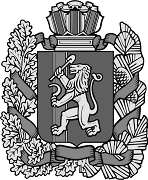 ЧУХЛОМИНСКИЙ  СЕЛЬСКИЙ СОВЕТ ДЕПУТАТОВИРБЕЙСКОГО  РАЙОНА  КРАСНОЯРСКОГО  КРАЯЧУХЛОМИНСКИЙ  СЕЛЬСКИЙ СОВЕТ ДЕПУТАТОВИРБЕЙСКОГО  РАЙОНА  КРАСНОЯРСКОГО  КРАЯЧУХЛОМИНСКИЙ  СЕЛЬСКИЙ СОВЕТ ДЕПУТАТОВИРБЕЙСКОГО  РАЙОНА  КРАСНОЯРСКОГО  КРАЯРЕШЕНИЕ (ПРОЕКТ)РЕШЕНИЕ (ПРОЕКТ)РЕШЕНИЕ (ПРОЕКТ)___.01.2022 д.Чухломино            № ___ 